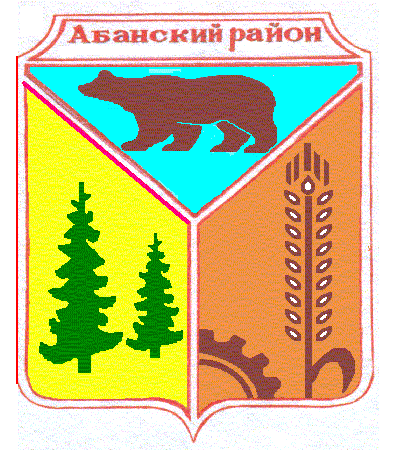 УСТЬЯНСКИЙ СЕЛЬСКИЙ СОВЕТ ДЕПУТАТОВ АБАНСКОГО РАЙОНА КРАСНОЯРСКОГО КРАЯРЕШЕНИЕ29.04.2020                                  с. Устьянск                                      № 41-3р           О внесении изменений и дополнений в Решение Совета депутатов от 18.12.2019г. №36-1р «О бюджете поселения на  2020 год и плановый период 2021-2022 годов»              Руководствуясь статьей 23 Устава Устьянского сельсовета Абанского района Красноярского края,  Устьянский  сельский  Совет  депутатов  РЕШИЛ:	              1. Внести в Решение Устьянского сельского Совета депутатов от 18.12.2019г. №36-1р «О бюджете поселения на 2020 год и плановый период 2021-2022 годов»  следующие изменения и дополнения:  1.1. Статью 8 «Индексация размеров денежного вознаграждения лиц, замещающих муниципальные  должности Устьянского сельсовета, и  должностных окладов муниципальных служащих Устьянского сельсовета» изложить в новой редакции: «Размеры денежного вознаграждения лиц, замещающих муниципальные должности Устьянского сельсовета, размеры должностных окладов муниципальных служащих Устьянского сельсовета увеличиваются (индексируются) на 20 процентов с 1 июня 2020 года,  на 3,0 процента с 1 октября 2020 года, в плановом периоде 2021-2022 годов на коэффициент, равный 1.»  1.2. Статью 10 «Индексация заработной платы работников сельских муниципальных учреждений» изложить в новой редакции: «Заработная плата работников сельских муниципальных учреждений увеличивается (индексируется)  на 10 процентов с 1 июня 2020 года, на 3,0 процента с 1 октября 2020года, в плановом периоде 2021–2022 годов на коэффициент, равный 1.»           2. Настоящее Решение вступает в силу со дня его опубликования в «Ведомостях органов местного самоуправления Устьянского сельсовета».Председатель Устьянского сельского                              Совета депутатов                                                                          В.С. ЕрмоленкоГлава Устьянского сельсовета                                                      В.И. Пышкин